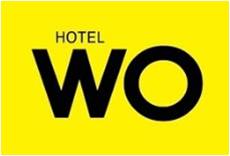                                 鐵人三項活動專案報價優惠房價有效期限  2017/03/03-2017/03/05    Remarks:    早鳥優惠專案。於2017年1月20日前預訂且付三成訂金完成。    免費提供Wi-Fi無線上網服務。Free use of Wi-Fi access service    上述優惠房價含稅及服務費。The above special rate is including service charge and tax    請留下EMAIL及聯絡電話，我們將提供訂房確認書給您。Please leave the correct email    Address that you could receive our conformation letter after you make the reservation    請留下信用卡資訊，已確保您的訂房。Please leave the FULL Credit Card information for    The guaranantee of your reservation before you check-in    Check In Time 15:00p.m&Check Out Time 12:00 Noon   訂房窗口請洽:07-282-6000旅客姓名Guest Name電話Tel手機M-Phone電話Tel手機M-Phone傳真Fax電子信箱E-Mail電子信箱E-Mail抵達日期:     年     月     日Arrival Date:    (M)    (D)    (Y)抵達日期:     年     月     日Arrival Date:    (M)    (D)    (Y)退房日期:    年     月     日DepartureDate:    (M)    (D)    (Y)退房日期:    年     月     日DepartureDate:    (M)    (D)    (Y)退房日期:    年     月     日DepartureDate:    (M)    (D)    (Y)房間數AmountOf Room房型Room Type平日優惠房價(週日至週五)平日優惠房價(週日至週五)平日優惠房價(週日至週五)房間數AmountOf Room房型Room Type單人(含一客早餐)雙人(含二客早餐)雙人(含二客早餐)標準客房Standard Single/Twin約7坪NT$ 2,000netNT$ 2,200netNT$ 2,200net豪華客房Deluxe Single/Twin約9坪NT$ 2,600netNT$ 2,900netNT$ 2,900net標準家庭房Standard Room(可入住2~4人)NT$ 3,600net(含四早)NT$ 3,600net(含四早)NT$ 3,600net(含四早)豪華家庭房Family Room(可入住2~4人)NT$ 4,000net(含四早)NT$ 4,000net(含四早)NT$ 4,000net(含四早)(以上房價逢周六須加價800元/房)(以上房價逢周六須加價800元/房)(以上房價逢周六須加價800元/房)(以上房價逢周六須加價800元/房)(以上房價逢周六須加價800元/房)Credit Card Information   for the guaranteeCard Holder’s Name:Card Holder’s Name:Credit Card Information   for the guaranteeCredit Card Number:Credit Card Number:Credit Card Information   for the guaranteeExpire Date (MM/YY)Card Type: □ VISA  □ MASTER  □ JCBCredit Card Information   for the guaranteeCard Securty Code:Authorization Signature: